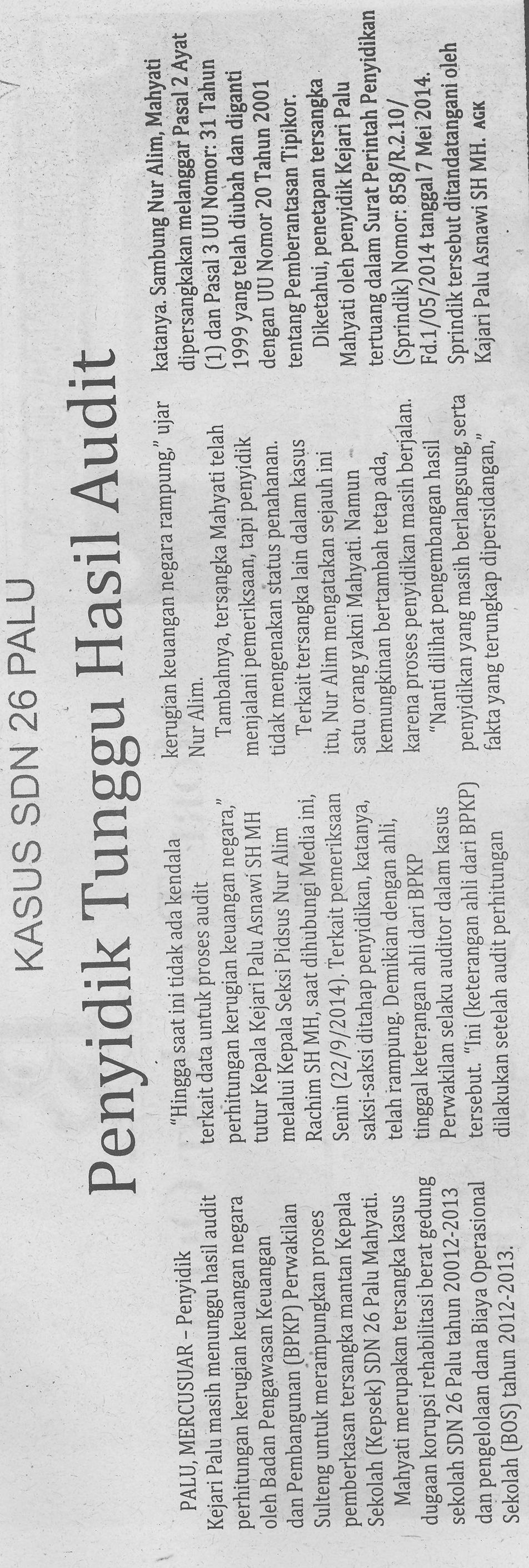 Harian    :MercusuarKasubaud Sulteng IHari, tanggal:Selasa, 23 September 2014Kasubaud Sulteng IKeterangan:Kasubaud Sulteng IEntitas:PaluKasubaud Sulteng I